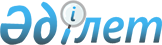 О внесении изменений в приказ Министра образования и науки Республики Казахстан от 12 декабря 2020 года № 557 "Об утверждении типовых учебных планов дошкольного воспитания и обучения Республики Казахстан"Приказ Министра просвещения Республики Казахстан от 9 сентября 2022 года № 394. Зарегистрирован в Министерстве юстиции Республики Казахстан 12 сентября 2022 года № 29509      ПРИКАЗЫВАЮ:       1. Внести в приказ Министра образования и науки Республики Казахстан от 20 декабря 2012 года № 557 "Об утверждении типовых учебных планов дошкольного воспитания и обучения" (зарегистрирован в Реестре государственной регистрации нормативных правовых актов под № 8275) следующие изменения:       пункт 1 изложить в новой редакции:      "1. Утвердить:       1) Типовой учебный план дошкольного воспитания и обучения для детей ясельного возраста согласно приложению 1 к настоящему приказу;       2) Типовой учебный план дошкольного воспитания и обучения для детей дошкольного возраста согласно приложению 2 к настоящему приказу;       3) Типовой учебный план дошкольного воспитания и обучения для предшкольной группы дошкольной организации / предшкольного класса школы (лицея, гимназии) (дети 5-ти лет) согласно приложению 3 к настоящему приказу.";       приложения 1, 2 и 3 изложить в новой редакции согласно приложениям 1, 2 и 3 к настоящему приказу.      2. Комитету дошкольного и среднего образования Министерства просвещения Республики Казахстан в установленном законодательством порядке обеспечить:      1) государственную регистрацию настоящего приказа в Министерстве юстиции Республики Казахстан;      2) размещение настоящего приказа на интернет-ресурсе Министерства просвещения Республики Казахстан;       3) в течение десяти рабочих дней после государственной регистрации настоящего приказа представление в Юридический департамент Министерства просвещения Республики Казахстан сведений об исполнении мероприятий, предусмотренных подпунктами 1) и 2) настоящего пункта.       3. Контроль за исполнением настоящего приказа возложить на курирующего вице-министра просвещения Республики Казахстан.      4. Настоящий приказ вводится в действие после дня его первого официального опубликования и распространяется на правоотношения, возникшие с 1 сентября 2022 года. Типовой учебный план дошкольного воспитания и обучения для детей ясельного возраста      Примечание:*Организованная деятельность – интегрированное занятие, организованное педагогом в течение дня в игровой форме через разные виды детской деятельности (игровая, двигательная, познавательная, творческая, исследовательская, трудовая, самостоятельная) для реализации содержания Типовой учебной программы дошкольного воспитания и обучения, утвержденной приказом исполняющего обязанности Министра образования и науки Республики Казахстан от 12 августа 2016 года № 499 "Об утверждении Типовых учебных программ дошкольного воспитания и обучения" (зарегистрированный в Реестре государственной регистрации нормативных правовых актов под № 14235), в том числе задач по привитию детям национальных ценностей казахского народа, семейных ценностей, чувства патриотизма, любви к Родине, приобщение их к социокультурным нормам, правил безопасного поведения с учетом направления работы дошкольной организации.**С учетом возрастных особенностей детей ясельного возраста в течение дня уделяется время на физическую активность детей.***С учетом возрастных особенностей детей в течение дня уделяется время на пение, слушание музыки, заучивание песен, импровизацию, музыкально-ритмические движения, игру на детских шумовых инструментах и другие виды музыкальной деятельности;****Специальная коррекционная деятельность проводится для детей с ограниченными возможностями в специальных дошкольных организациях, специальных группах дошкольных организаций.      Для детей с нарушением зрения      Примечание:****Специальная коррекционная деятельность проводится специальным педагогом (тифлопедагогом) по подгруппам или индивидуально с детьми, нуждающимися в коррекционной поддержке.*Для незрячих детей деятельность по развитию зрительного восприятия замещается коррекционной деятельностью по развитию осязания и тонкой моторики. Для слабовидящих и поздноослепших детей и детей с нарушениями зрения деятельность по развитию осязания и тонкой моторики проводятся во всех вышеперечисленных видах коррекционной деятельности.      Для детей с нарушением слуха      Примечание:****Специальная коррекционная деятельность - деятельность по развитию устной речи с использованием элементов жестовой речи проводится для детей с тяжелой степенью тугоухости (IV степень тугоухости); знакомство с художественной литературой проводится с опорой на сюжетно-ролевую игру.*Проводится специальным педагогом (сурдопедагогом) по подгруппам или индивидуально с детьми, нуждающимися в коррекционной поддержке; для неслышащих детей проводится деятельность по формированию жестовой речи.      Для детей с нарушением опорно-двигательного аппарата      Примечание:Проводится специальными педагогами (дефектологом, логопедом), инструктором лечебной физической культуры по подгруппам для детей, нуждающихся в коррекционной поддержке.*Коррекционная работа проводится специальными педагогами (дефектологом, логопедом) по подгруппам для детей, нуждающихся в коррекционной поддержке.      Для детей с нарушениями речи      Примечание:*Проводится специальным педагогом (логопедом) фронтально или по подгруппам.      Для детей с задержкой психического развития      ****Специальная коррекционная деятельность (подгрупповая) проводится специальным педагогом (дефектологом) по подгруппам или индивидуально с детьми, нуждающимися в коррекционной поддержке.      Для детей с нарушением интеллекта      Примечание:*Проводится специальным педагогом (дефектологом) по подгруппам или индивидуально с детьми, нуждающимися в коррекционной поддержке.      Для детей со сложными нарушениями      Примечание:*При развитии коммуникативных навыков выбирается один из видов работы в зависимости от типа сочетанного нарушения: при сочетанных нарушениях слуха и зрения формируются жестово-контактная, дактильно-контактная формы коммуникации; при нарушениях воспроизводящей/звуковой стороны речи (при детском церебральном параличе, алалии) формируются навыки коммуникации, связанные с использованием предметов-символов, картинок; при всех видах сложных нарушений формирование и развитие устной (звуковой) речи обязательно и проводится дефектологом, логопедом и воспитателем по подгруппам или индивидуально (при отсутствии возможностей формирования и развития устной (звуковой) речи в рамках данного объема часов проводится формирование альтернативных видов коммуникации).Организованная деятельность "Тифлографика" для детей при первичном нарушении зрения проводится в организованной деятельности "Рисование" воспитателем с детьми с нарушениями зрения легкой степени, в организованной деятельности "Тифлографика" - специальным педагогом с детьми с тяжелыми нарушениями зрения. Типовой учебный план дошкольного воспитания и обучения для детей дошкольного возраста      Примечание:*Организованная деятельность – интегрированное занятие, организованное педагогом в течение дня в игровой форме через разные виды детской деятельности (игровая, двигательная, познавательная, творческая, исследовательская, трудовая, самостоятельная) для реализации содержания Типовой учебной программы дошкольного воспитания и обучения, утвержденной приказом исполняющего обязанности Министра образования и науки Республики Казахстан от 12 августа 2016 года № 499 "Об утверждении Типовых учебных программ дошкольного воспитания и обучения" (зарегистрированный в Реестре государственной регистрации нормативных правовых актов под № 14235) (далее – Типовая программа), в том числе задач по привитию детям национальных ценностей казахского народа, семейных ценностей, чувства патриотизма, любви к Родине, приобщение их к социокультурным нормам, правил безопасного поведения с учетом направления работы дошкольной организации.**С учетом возрастных особенностей детей дошкольного возраста в течение дня уделяется время на физическую активность детей.***В целях усвоения государственного языка в группах с другими языками обучения в течение дня педагогу вместе с детьми рекомендуется изучать с детьми словарный минимум, определенный в Типовой программе, развитие устной связной речи воспитанников в различных видах детской деятельности, а также знакомство с культурой, обычаями и традициями казахского народа, обогащение активного словаря, овладение нормами речи, культуры общения.****С учетом возрастных особенностей детей в течение дня уделяется время на пение, слушание музыки, заучивание песен, импровизацию, музыкально-ритмические движения, игру на детских шумовых инструментах и другие виды музыкальной деятельности.*****Специальная коррекционная деятельность проводится для детей с ограниченными возможностями в специальных дошкольных организациях, специальных группах дошкольных организаций.      Для детей с нарушением зрения      Примечание:*****Специальная коррекционная деятельность проводится специальным педагогом (тифлопедагогом) по подгруппам или индивидуально с детьми, нуждающимися в коррекционной поддержке.*Для незрячих детей деятельность по развитию зрительного восприятия замещается коррекционной деятельностью по развитию осязания и тонкой моторики. Для слабовидящих и поздноослепших детей и детей с нарушениями зрения деятельность по развитию осязания и тонкой моторики проводятся во всех вышеперечисленных видах коррекционной деятельности.      Для детей с нарушением слуха      Примечание:Деятельность по развитию устной речи с использованием элементов жестовой речи проводится для детей с тяжелой степенью тугоухости (IV степень тугоухости).Деятельность по художественной литературе проводится с опорой на сюжетно-ролевую игру.Деятельность по развитию речи проводится специальным педагогом (сурдопедагогом) по подгруппам или индивидуально с детьми, нуждающимися в коррекционной поддержке.Для неслышащих детей проводится деятельность по формированию жестовой речи.      Для детей с нарушением опорно-двигательного аппарата      Примечание:Проводится специальными педагогами (дефектологом, логопедом), инструктором лечебной физической культуры по подгруппам для детей, нуждающихся в коррекционной поддержке.* Проводится специальным педагогом (дефектологом) по подгруппам или индивидуально с детьми, нуждающимися в коррекционной поддержке.      Для детей с нарушениями речи      Для детей с задержкой психического развития      Примечание:*Проводится специальным педагогом (дефектологом) по подгруппам или индивидуально с детьми, нуждающимися в коррекционной поддержке.      Для детей с нарушением интеллекта      Примечание:*****Проводится специальным педагогом (тифлопедагогом) по подгруппам или индивидуально с детьми, нуждающимися в коррекционной поддержке.* Проводится специальным педагогом (дефектологом) по подгруппам или индивидуально с детьми, нуждающимися в коррекционной поддержке.      Для детей со сложными нарушениями       Примечание:При развитии коммуникативных навыков выбирается один из видов работы в зависимости от типа сочетанного нарушения: при сочетанных нарушениях слуха и зрения формируются жестово-контактная, дактильно-контактная формы коммуникации; при нарушениях воспроизводящей/звуковой стороны речи (при детском церебральном параличе, алалии) формируются навыки коммуникации, связанные с использованием предметов-символов, картинок; при всех видах сложных нарушений обязательно формирование и развитие устной (звуковой) речи, работа проводится дефектологом, логопедом и воспитателем по подгруппам или индивидуально (при отсутствии возможностей формирования и развития устной (звуковой) речи в рамках данного объема часов проводится формирование альтернативных видов коммуникации).Организованная деятельность "Тифлографика" для детей при первичном нарушении зрения проводится в организованной деятельности "Рисование" воспитателем с детьми с нарушениями зрения легкой степени, в организованной деятельности "Тифлографика" - специальным педагогом с детьми с тяжелыми нарушениями зрения. Типовой учебный план дошкольного воспитания и обучения для предшкольной группы дошкольной организации / предшкольного класса школы (лицея, гимназии) (дети 5-ти лет)      Примечание:*Организованная деятельность – интегрированное занятие, организованное педагогом в течение дня в игровой форме через разные виды детской деятельности (игровая, двигательная, познавательная, творческая, исследовательская, трудовая, самостоятельная) для реализации содержания Типовой учебной программы дошкольного воспитания и обучения, утвержденной приказом исполняющего обязанности Министра образования и науки Республики Казахстан от 12 августа 2016 года № 499 "Об утверждении Типовых учебных программ дошкольного воспитания и обучения" (зарегистрированный в Реестре государственной регистрации нормативных правовых актов под № 14235) (далее – Типовая программа), в том числе задач по привитию детям национальных ценностей казахского народа, семейных ценностей, чувства патриотизма, любви к Родине, приобщение их к социокультурным нормам, правил безопасного поведения с учетом направления работы дошкольной организации.**С учетом возрастных особенностей детей дошкольного возраста в течение дня уделяется время на физическую активность детей.***В целях усвоения государственного языка в течение дня педагогу вместе с детьми рекомендуется изучать с детьми словарный минимум, определенный в Типовой программе, развитие устной связной речи воспитанников в различных видах детской деятельности, а также знакомство с культурой, обычаями и традициями казахского народа, обогащение активного словаря, овладение нормами речи, культуры общения.****С учетом возрастных особенностей детей в течение дня уделяется время на пение, слушание музыки, заучивание песен, импровизацию, музыкально-ритмические движения, игру на детских шумовых инструментах и другие виды музыкальной деятельности.© 2012. РГП на ПХВ «Институт законодательства и правовой информации Республики Казахстан» Министерства юстиции Республики Казахстан      Министр просвещенияРеспублики Казахстан       Министр просвещенияРеспублики Казахстан А. АймагамбетовПриложение 1 к приказу
Министра просвещения
Республики Казахстан
от 9 сентября 2022 года № 394Приложение 1 к приказу
Министра просвещения
Республики Казахстан
от 9 сентября 2022 года № 394Приложение 1 к приказу
Министра образования и науки
Республики Казахстан
от 20 декабря 2012 года № 557Приложение 1 к приказу
Министра образования и науки
Республики Казахстан
от 20 декабря 2012 года № 557№ п/пОрганизованная деятельность*Возрастные группыВозрастные группы№ п/пОрганизованная деятельность*группа раннего возраста (дети 1 года)младшая группа (дети 2-х лет)1Физическая культуратри раза в неделютри раза в неделю1Физическая культура**ежедневноежедневно2Развитие речи и художественная литератураежедневноежедневно3Сенсорикаежедневноежедневно4Ознакомление с окружающим миромежедневноежедневно5Рисование-ежедневно5Лепкаежедневноежедневно5Аппликация-ежедневно5Конструирование-ежедневно6Музыкаодин раз в неделюодин раз в неделю6Музыка***ежедневноежедневно7Специальная коррекционная деятельность****ежедневноежедневно№ п/пСпециальная коррекционная деятельность****Возрастные группыВозрастные группы№ п/пСпециальная коррекционная деятельность****группа раннего возраста (дети 1 года)младшая группа (дети 2-х лет)1Развитие познавательных и интеллектуальных навыковдва раза в неделютри раза в неделю1Зрительное восприятие*один раз в неделюодин раз в неделю1Ориентировка в пространствеодин раз в неделюодин раз в неделю2Формирование социально-эмоциональных навыководин раз в неделюодин раз в неделю2Социально-бытовая ориентировкаодин раз в неделюодин раз в неделю№ п/пСпециальная коррекционная деятельность*****Возрастные группыВозрастные группы№ п/пСпециальная коррекционная деятельность*****группа раннего возраста (дети 1 года)младшая группа (дети 2-х лет)1Развитие коммуникативных навыковдва раза в неделюдва раза в неделю1Развитие речи*один раз в неделюодин раз в неделю1Развитие слухового восприятия и формирование произношенияодин раз в неделюодин раз в неделю2Формирование социально-эмоциональных навыководин раз в неделюодин раз в неделю2 Социально-бытовая ориентировка один раз в неделюодин раз в неделю№ п/пСпециальная коррекционная деятельность*****Возрастные группыВозрастные группы№ п/пСпециальная коррекционная деятельность*****группа раннего возраста (дети 1 года)младшая группа (дети 2-х лет)1Физическое развитиедва раза в неделютри раза в неделю1Лечебная физическая культура (на суше или в воде)один раз в неделюодин раз в неделю2Коррекционная работа*один раз в неделюдва раз в неделю№ п/пСпециальная коррекционная деятельность****Возрастные группыВозрастные группы№ п/пСпециальная коррекционная деятельность****группа раннего возраста (дети 1 года)младшая группа (дети 2-х лет)1Развитие коммуникативных навыковтри раза в неделютри раза в неделю1Развитие речи*два раз в неделюдва раз в неделю1Произношениеодин раз в неделюодин раз в неделю№ п/пСпециальная коррекционная деятельность****Возрастные группыВозрастные группы№ п/пСпециальная коррекционная деятельность****группа раннего возраста (дети 1 года)младшая группа (дети 2-х лет)1Коррекция недостатков познавательной деятельностидва раза в неделюдва раза в неделю1Ознакомление с окружающим миром и развитие речиодин раз в неделюодин раз в неделю1Сенсорикаодин раз в неделюодин раз в неделю2Коррекционная работаодин раз в неделюодин раз в неделю№ п/пСпециальная коррекционная деятельность****Возрастные группыВозрастные группы№ п/пСпециальная коррекционная деятельность****группа раннего возраста (дети 1 года)младшая группа (дети 2-х лет)1Развитие познавательных и интеллектуальных навыководин раз в неделюдва раза в неделю1Обучение игреодин раз в неделюодин раз в неделю1Формирование мышления-один раз в неделю2Формирование социально-эмоциональных навыководин раз в неделюдва раза в неделю2Ознакомление с окружающим миромодин раз в неделюодин раз в неделю2Развитие коммуникативных навыков-один раз в неделю3Коррекционная работа*-один раз в неделю№ п/пСпециальная коррекционная деятельность****Возрастные группыВозрастные группы№ п/пСпециальная коррекционная деятельность****группа раннего возраста (дети 1 года)младшая группа (дети 2-х лет)1Развитие коммуникативных навыков*пять раз в неделюпять раз в неделю1Формирование жестовой, дактильно-контактной речи (при сочетанном нарушении зрения и слуха)два раз в неделюдва раз в неделю1Формирование коммуникации с помощью предметов-символов, картинок (для безречевых детей)два раз в неделюдва раз в неделю1Развитие речи (для детей с возможностью овладения звуковой речью)один раз в неделюодин раз в неделю2Развитие познавательных и интеллектуальных навыковдва раз в неделюдва раз в неделю2Сенсорикаодин раз в неделюодин раз в неделю2Ориентировка в пространствеодин раз в неделюодин раз в неделю3Развитие социально-эмоциональных навыковдва раз в неделюдва раз в неделю3Формирование навыков, связанных с приемом пищиодин раз в неделюодин раз в неделю3Формирование навыков одевания и ухода за одеждойодин раз в неделюодин раз в неделюПриложение 2 к приказу
Министра просвещения
Республики Казахстан
от "___" _____ 2022 года № ___Приложение 2 к приказу
Министра образования и науки
Республики Казахстан
от 20 декабря 2012 года № 557№ п/пОрганизованная деятельность*Возрастные группыВозрастные группы№ п/пОрганизованная деятельность*средняя группа (дети 3-х лет)старшая группа (дети 4-х лет)1Физическая культуратри раза в неделютри раза в неделю1Физическая культура**ежедневноежедневно2Развитие речи и художественная литератураежедневноежедневно2Казахский языкодин раз в неделюодин раз в неделю2Казахский язык***ежедневноежедневно3Основы грамоты--4Основы математикиежедневноежедневно5Ознакомление с окружающим миромежедневноежедневно6Рисованиеежедневноежедневно6Лепкаежедневноежедневно6Аппликацияежедневноежедневно6Конструированиеежедневноежедневно7Музыкаодин раз в неделюдва раза в неделю7Музыка****ежедневноежедневно8Специальная коррекционная деятельность*****ежедневноежедневно№ п/пСпециальная коррекционная деятельность *****Возрастные группыВозрастные группыВозрастные группы№ п/пСпециальная коррекционная деятельность *****средняя группа (дети 3-х лет)старшая группа (дети 4-х лет)предшкольная группа (дети 5-ти лет)1Развитие познавательных и интеллектуальных навыковтри раза в неделютри раза в неделютри раза в неделю1Зрительное восприятие*два раза в неделюдва раза в неделюдва раза в неделю1Ориентировка в пространствеодин раз в неделюодин раз в неделюодин раз в неделю2Формирование социально-эмоциональных навыководин раз в неделюодин раз в неделюодин раз в неделю2Социально-бытовая ориентировкаодин раз в неделюодин раз в неделюодин раз в неделю№ п/пСпециальная коррекционная деятельность*****Возрастные группыВозрастные группыВозрастные группы№ п/пСпециальная коррекционная деятельность*****средняя группа (дети 3-х лет)старшая группа (дети 4-х лет)предшкольная группа (дети 5-ти лет)1Развитие коммуникативных навыковтри раза в неделючетыре раза в неделючетыре раза в неделю1Развитие речидва раза в неделюдва раза в неделюдва раза в неделю1Развитие слухового восприятия и формирование произношениядва раза в неделюдва раза в неделюдва раза в неделю№ п/пСпециальная коррекционная деятельность *****Возрастные группыВозрастные группыВозрастные группы№ п/пСпециальная коррекционная деятельность *****средняя группа (дети 3-х лет)старшая группа (дети 4-х лет)предшкольная группа (дети 5-ти лет)1Физическое развитиечетыре раза в неделючетыре раза в неделюпять раз в неделю1Лечебная физическая культурадва раза в неделюдва раза в неделютри раза в неделю1Коррекционная работа*два раза в неделюдва раза в неделюдва раза в неделю№ п/пСпециальная коррекционная деятельность *****Возрастные группыВозрастные группыВозрастные группы№ п/пСпециальная коррекционная деятельность *****средняя группа (дети 3-х лет)старшая группа (дети 4-х лет)предшкольная группа (дети 5-ти лет)1Развитие коммуникативных навыковтри раза в неделючетыре раза в неделючетыре раза в неделю1Развитие речидва раза в неделютри раза в неделюдва раза в неделю1Основы грамоты--один раз в неделю1Произношениеодин раз в неделюодин раз в неделюодин раз в неделю№ п/пСпециальная коррекционная деятельность *****Возрастные группыВозрастные группыВозрастные группы№ п/пСпециальная коррекционная деятельность *****средняя группа (дети 3-х лет)старшая группа (дети 4-х лет)предшкольная группа (дети 5-ти лет)1Коррекция недостатков познавательной деятельноститри раза в неделютри раза в неделютри раза в неделю1Ознакомление с окружающим миром и развитие речиодин раз в неделюодин раз в неделюодин раз в неделю1Сенсорикаодин раз в неделюодин раз в неделюодин раз в неделю1Коррекционная работа*один раз в неделюодин раз в неделюодин раз в неделю№ п/пСпециальная коррекционная деятельность*****Возрастные группыВозрастные группыВозрастные группы№ п/пСпециальная коррекционная деятельность*****средняя группа (дети 3-х лет)старшая группа (дети 4-х лет)предшкольная группа (дети 5-ти лет)1Развитие познавательных и интеллектуальных навыковтри раза в неделютри раза в неделютри раза в неделю1Обучение игреодин раз в неделюодин раз в неделюодин раз в неделю1Формирование мышленияодин раз в неделюодин раз в неделюодин раз в неделю1Сенсорикаодин раз в неделюодин раз в неделюодин раз в неделю2Формирование социально-эмоциональных навыковдва раза в неделюдва раза в неделюдва раза в неделю2Ознакомление с окружающим миромодин раз в неделюодин раз в неделюодин раз в неделю2Развитие коммуникативных навыководин раз в неделюодин раз в неделюодин раз в неделю3Коррекционная работа*один раз в неделюодин раз в неделюодин раз в неделю№ п/пСпециальная коррекционная деятельность *****Возрастные группыВозрастные группыВозрастные группы№ п/пСпециальная коррекционная деятельность *****средняя группа (дети 3-х лет)старшая группа (дети 4-х лет)предшкольная группа (дети 5-ти лет)1*Развитие коммуникативных навыковпять раз в неделюпять раз в неделюпять раз в неделю1Формирование жестовой, дактильно-контактной речи (при сочетанном нарушении зрения и слуха)два раза в неделюдва раза в неделюдва раза в неделю1Формирование коммуникации с помощью предметов-символов, картинок (для безречевых детей)два раза в неделюдва раза в неделюдва раза в неделю1Развитие речи (для детей с возможностью овладения звуковой речью)один раз в неделюодин раз в неделюодин раз в неделю2Развитие познавательных и интеллектуальных навыковдва раза в неделюдва раза в неделюдва раза в неделю2Сенсорикаодин раз в неделюодин раз в неделюодин раз в неделю2Ориентировка в пространствеодин раз в неделюодин раз в неделюодин раз в неделю3Развитие социально-эмоциональных навыковдва раза в неделютри раза в неделютри раза в неделю3Формирование навыков, связанных с приемом пищиодин раз в неделюодин раз в неделюодин раз в неделю3Формирование навыков одевания и ухода за одеждойодин раз в неделюодин раз в неделюодин раз в неделю3Домашний труд и поведение в других ситуациях-один раз в неделюодин раз в неделюПриложение 3 к приказу
Министра просвещения
Республики Казахстан
от "___" _____ 2022 года № ___Приложение 3 к приказу
Министра образования и науки
Республики Казахстан
от 20 декабря 2012 года № 557№ п/п*Организованная деятельность/Детская деятельностьПериодичность проведения в неделюНормативная нагрузка в неделю1Физическая культура3 часа1Физическая культура **ежедневно2Развитие речи2 часа2Художественная литература2 часа2Коммуникативная деятельностьежедневно2Казахский язык2 часа2Казахский язык ***ежедневно3Основы грамоты3 часаКоммуникативная, познавательная деятельностьежедневно4Основы математики3 часаПознавательная, исследовательская деятельностьежедневно5Ознакомление с окружающим миром2 часаИсследовательская, познавательная, коммуникативная, трудовая деятельностьежедневно6Рисование1 час6Лепка1 час6Аппликация1 час6Конструирование1 час6Творческая, изобразительная деятельностьежедневно7Музыка2 часа7Музыка ****ежедневно8Итого20 часов